	Radiation Control	 
	Private Bag X62	Enquiries: Admin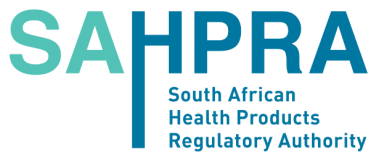 	BELLVILLE	: 021-957 7472 / 021-015 5511	7535	radionuclides@sahpra.org.za APPLICATION FOR AUTHORITY TO IMPORT, 
CONVEY AND CAUSE TO CONVEY RADIOACTIVE NUCLIDESIN TERMS OF ARTICLE 3A OF THE HAZARDOUS SUBSTANCES ACT 15 OF 1973	Please quote your file number 
	 in all correspondence Submit the completed application to the email address above, not to other members of staff.Section A: Details of importerA1.	Contact details	A2.	      Radiation protection officer (RPO)  or 	      Alternate RPO Section B: Details of exporter (in foreign country)Section C:  Radionuclide detailsC1.	Description of radionuclide(s) (Add an extra sheet if necessary.) * 	Use or equipment for which radioactive nuclides are required: afterloading device, alignment gauge, ash monitor, belt mass meter, beta lights, borehole logging, density gauge, dew-point meter, diagnostic, dust monitor, educational, electron capture detector, industrial radiography, irradiator, level gauge, moisture gauge, portable level gauge, pre-ioniser source, reference source, scintillation counter, soil gauge, static eliminators, teletherapy unit,  , therapeutic, thickness gauge, tracers, XRF analyser, other.  If other, please specify.**	Container make, model and serial number are required only if container (equipment) is also being imported.C2.  Purpose for which the radionuclide is imported: (Add comments to clarify, as appropriate.)     	For own use.  Your application (on form RN787) or authority to possess and use the radionuclide(s) specified in Section C1 must be attached to this application.      	For sale – for direct delivery to end users in South Africa.      	For sale – for delivery to a distributor in South Africa. Client’s authority to sell the specified radioactive nuclide/s: File No:			Authority No:	     	For stock purposes. Your disposal Authority No: 	     	For maintenance, repair or calibration in South Africa 	      	To be used for contract work in South Africa     	Returning to the local owner after maintenance, repair or calibration in the foreign country     	Returning to the local owner after contract work in the foreign country     	Returning depleted sources to South African supplier for final disposal at NECSA NLM.
Only sources originally manufactured in SA may be sent back to SA for disposal.     	For transit through South Africa to (country) 		Export application or authority must be attached.      	Other – explain 	C3. 	Category of source(s) (Refer to Annexure on page 4) 	Sealed:  1        	2         	3      	   	4      	   	5       		Unsealed:        C4.	Packaging:  Refer to the IAEA Regulations for the Safe Transport of Radioactive Material, 
sections 421-433.Type of package:	Excepted          	Type A         	Type B       		Description: 	Section D:  Transport arrangementsD1. 	Local transport     Private / own company’s vehicle – specify: 	     Courier or other transport company: Name of company 	Courier company’s authority number (to convey radionuclides):	Will packages be stored at the conveyor’s premises? No        Yes       If yes, for how long?	Address of storage premises	D2. 	International transportMode of transport:  	Air         	Sea         	Road       	 Rail       	Port of entry:		Expected date of entry:	Forwarding company name: 	Forwarding company contact person:		:	Will shipment be stored at forwarding company’s premises? No       Yes       For how long?	Address of storage premises:	Section E:  Declaration (by RPO or Authority Holder)Annexure: Categorisation of sources	Category	Examples of practices (uses)	1	Teletherapy, irradiators	2	Industrial radiography, afterloaders (high or medium dose rate)	3	Fixed gauges (level, dredger, conveyor), well-logging gauges	4	Afterloaders (low dose rate), thickness gauges, bone densitometers, static eliminators	5	Low dose rate brachytherapy (eye plaques, permanent implants), 
X-ray fluorescence devices, electron capture devices Name of legal entity (RSA-registered company, university, government department, hospital, etc) or 
name of natural person in the case of a partnership, sole owner, trust etc.Section, department, branch or practice Company registration No. (or ID No. if a person)::	Email:Address (for correspondence): Name:Name:Name:Name: (office): (office):Email:Email: (cell): (cell):I am aware of and accept my duties 
as radiation protection officer:Signature:Signature:Date:1.  	Exporting country 	IAEA Member state: Yes       No      2. 	Name of exporter (person/company):	Email:3.	Address (for correspondence):
Item No.SourceSourceSourceSourceSourceSealed/Unsealed
(S or U)Form(e.g. liquid, capsule)Use or Equipment * (See options below)Container**Container**Container**Item No.Radio-nuclideActivity(MBq)Serial No.ManufacturerSupplierSealed/Unsealed
(S or U)Form(e.g. liquid, capsule)Use or Equipment * (See options below)MakeModelSerial No.e.g.Cs-13720 TBq123ZYX/098Tedelec LtdNukeshop Inc. SSolidIrradiatorToleradoGamzap 230SA/7651 2345678If no valid authority number is given in the right-hand column below, the client’s application (form RN787) for authority to possess and use the specified radioactive nuclide(s) must be attached.If no valid authority number is given in the right-hand column below, the client’s application (form RN787) for authority to possess and use the specified radioactive nuclide(s) must be attached.If no valid authority number is given in the right-hand column below, the client’s application (form RN787) for authority to possess and use the specified radioactive nuclide(s) must be attached.Items (from C1)Name of client (end user)Client’s file & authority number (to possess and use these radionuclides)I, (PLEASE PRINT):  	hereby declare that the information supplied is to the best of my knowledge true and correct.I, (PLEASE PRINT):  	hereby declare that the information supplied is to the best of my knowledge true and correct.Signature:Date:Designation:Designation: